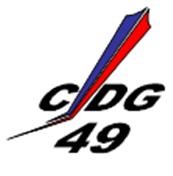 FORMULAIRE DE SAISINE DU CONSEIL MEDICAL DEPARTEMENTAL (formation plénière)Documents à renvoyer, sous pli confidentiel, à l’adresse suivanteCentre de Gestion de la Fonction Publique Territoriale - Secrétariat du Conseil médical9 rue du Clon - 49000 ANGERSLe secrétariat du conseil médical n’instruira le dossier que si toutes les pièces demandées sont jointes. Il n’est donc pas nécessaire de saisir cette instance en l’absence des justificatifs.COLLECTIVITEIdentification : __________________________________________________________________________Nom et prénom du Maire/Président : _______________________________________________________Adresse : ____________________________________________________________________________________________________________________________________________________________________Dossier suivi par : _______________________________________________________________________Courriel : ______________________________________________________________________________N° tél :         /          /          /          /AGENTNom d’usage et prénom : _________________________________________________________________Nom patronymique : _____________________________________________________________________ Date de naissance : ______________________________________________________________________ Adresse personnelle_____________________________________________________________________N° tél :         /          /          /          /                                       Courriel :__________________________________Grade : ____________________________________________________ Catégorie : _________________Service : _______________________________________________________________________________Fonction : ______________________________________________________________________________Nom du médecin : _______________________________________________________________Adresse : ______________________________________________________________________________Nom du médecin du travail : __________________________________________________________Adresse : ______________________________________________________________________________OBJET DE LA SAISINE :Demande d’avis sur :L’imputabilité d’un accident de service, en cas de non reconnaissance par la collectivitéLa rechute d’un accident de service, en cas de non reconnaissance par la collectivitéL’imputabilité d’une maladie professionnelle, en cas de non reconnaissance par la collectivitéLa rechute d’une maladie professionnelle, en cas de non reconnaissance par la collectivité La prise en charge des frais médicaux consécutifs à un accident de serviceLa prise en charge des frais médicaux consécutifs à une maladie reconnue imputable au serviceL’aptitude de l’agent au terme d’une année consécutive d’arrêt de travail suite à une maladie contractée dans l’exercice des fonctionsL’aptitude de l’agent au terme d’une année consécutive d’arrêt de travail suite à un accident de serviceLa mise à la retraite pour invalidité des agents CNRACL :o Imputable au service o Non imputable au serviceL’octroi d’une allocation temporaire d’invalidité,La révision quinquennale de l’allocation temporaire d’invaliditéUn congé de longue durée en cas d’affection contractée en serviceL’octroi de la disponibilité d’office pour raison de santé à l’expiration des droits d’un CLM ou CLDL’aptitude de l’agent à ses fonctions, aux fonctions du grade et à toutes fonctionsLa prise en charge d’une cure thermaleUn reclassement professionnelAutresQuestions précises sur lesquelles la collectivité souhaite avoir un avis du Conseil médical________________________________________________________________________________________________________________________________________________________________________________________________________________________________________________________________________________________________________________________________________________________ ______________________________________________________________________________________	Fait le	àSignature de l’autorité territoriale et cachet de la collectivitéMAJ avril 2022PIECES A JOINDRE OBLIGATOIREMENT A LA DEMANDERETRAITE POUR INVALIDITE des agents CNRACLDemande de l’intéressé (sauf dans le cas d’une mise à la retraite d’office)Historique de la carrière de l’agent (préciser la durée de services)La fiche de poste de l’agentLe rapport médical (formulaire AF3 imprimable depuis le site internet : www.cnracl.retraites.fr) complété par un médecin agréé accompagné de toutes les pièces médicales (certificats médicaux, rapport de la médecine de prévention, pièces relatives à l’accident de service ou à la maladie professionnelle)Suite à un congé de maladie ordinaire, de longue maladie, de longue durée, copie de l’avis du comité médical statuant sur l’inaptitude définitive de l’agent à la reprise de ses fonctionsSi l’agent bénéficie d’une allocation temporaire d’invalidité, joindre la copie de la décision d’octroiL’attestation de reclassement (à télécharger sur le site internet : www.cnracl.retraites.fr) sauf en cas d’inaptitude à toutes fonctionsALLOCATION TEMPORAIRE D’INVALIDITECourrier de l’agent demandant une allocation temporaire d’invalidité (sauf en cas de révision quinquennale obligatoire)Copie des arrêts de travail pour accident de service/maladie professionnelle s’il y a lieuRapport médical du médecin agréé (imprimé à télécharger sur le site internet www.atiacl.com )Le dossier administratif (imprimé à télécharger sur le site internet www.atiacl.com )La fiche de poste de l’agentCopie du rapport hiérarchiqueAPTITUDE / INAPTITUDE PROLONGATION D’ARRET DE TRAVAIL POUR TOUT ARRET SUPERIEUR A 1 ANDossier initialProcès-verbal du conseil médical (formation restreinte)/arrêté reconnaissant l’imputabilité au service pour les agents CNRACL Certificats médicaux (initial et de prolongation)Rapport du médecin de préventionExpertise médicale réalisée par un médecin agréé La fiche de poste de l’agentMALADIE SURVENUE DANS L’EXERCICE DES FONCTIONS EN CAS DE NON RECONNAISSANCE DE L’IMPUTABILITE PAR LA COLLECTIVITELa déclaration administrative de maladie professionnelle (rapport hiérarchique)Les certificats médicaux décrivant les lésionsLa description du poste de travail de l’agent concerné ne se limitant pas à l’appellation fonctionnelleUn état récapitulatif des différents arrêts de travail liés à la maladieL’expertise médicale réalisée par un médecin agréé qui devra préciser si tous les arrêts sont en relation directe et certaine avec la maladie, si un état de santé antérieur peut en être à l’origine, si une date de reprise peut être envisagée avec guérison ou consolidation, le taux d’invalidité partielle permanente (IPP)Le rapport détaillé du médecin de prévention (document obligatoire)Si possible, la demande écrite de l’agent précisant la pathologie à reconnaîtreEventuellement, tout autre document complémentaire en rapport (examens de laboratoires, radiographies, composition des produits dans le cas d’une allergie, etc…)ACCIDENT DE SERVICE ET ACCIDENT DE TRAJET EN CAS DE NON RECONNAISSANCE DE L’IMPUTABILITE PAR LA COLLECTIVITELa déclaration administrative de l’accident visée par l’agent, le chef de service ou l’autorité territorialeLa description du poste de travail de l’agent concerné ne se limitant pas à l’appellation fonctionnelleLe rapport hiérarchique en faveur ou non du bien-fondé de la demande, illustrant tant que possible le lien ou l’absence de lien avec le serviceRapport des témoins s’il y en aLes certificats médicaux décrivant les lésionsL’expertise médicale réalisée par un médecin agréé précisant si tous les arrêts sont en relation directe et certaine avec l’accident, si un état de santé antérieur peut en être à l’origine, si une date de reprise peut être envisagée avec guérison ou consolidation, le taux d’invalidité partielle permanente (IPP)Le rapport détaillé du médecin de prévention (document conseillé en cas de litige) Clichés radiographiques pour toutes fractures et problèmes de dos Pour un accident de trajet :Plan de l’accident, Procès-verbal de gendarmerie éventuellement Avis de l’administration sur le trajetPRISE EN CHARGE DES FRAIS MEDICAUX CONSECUTIFS A UN ACCIDENT DE SERVICE OU UNE MALADIE PROFESSIONNELLELa demande de prise en charge formulée par l’agentLe certificat médical prescrivant les soinsToute pièce justificative nécessaire (devis pour appareillage par exemple)Les pièces relatives à l’accident de service ou à la maladie professionnellePRISE EN CHARGE D’UNE CURE THERMALE SUITE A UN ACCIDENT DE SERVICE OU UNE MALADIE PROFESSIONNELLELa demande de prise en charge formulée par l’agentLe certificat médical du médecin prescrivant la cureLe rapport d’un médecin agréé faisant apparaître le lien entre la cure thermale et l’accident ou la maladie professionnelle et précisant si l’état de santé justifie cette cureL’avis du médecin de préventionL’entente préalable de la CPAM précisant le lieu, la durée et les soins pratiqués Les pièces relatives à l’accident de service ou à la maladie professionnelleOCTROI DE LA DISPONIBILITE D’OFFICE POUR RAISON DE SANTE A L’EXPIRATION DES DROITS AU CLM/CLDcopie de l’avis du conseil médical (formation restreinte) statuant sur l’inaptitude définitive de l’agent à la reprise de ses fonctionsAgent CNRACLNombre d’heures/semaine :TitulaireStagiaireAgent intercommunalNon titulaire